New TOUCHNew LOOKNew YOUBusiness Hours  Tuesday – Friday  8:30am 6:30pm Saturday         	  7:30am 6:00pm		  Sunday – Monday    Closed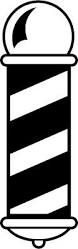 